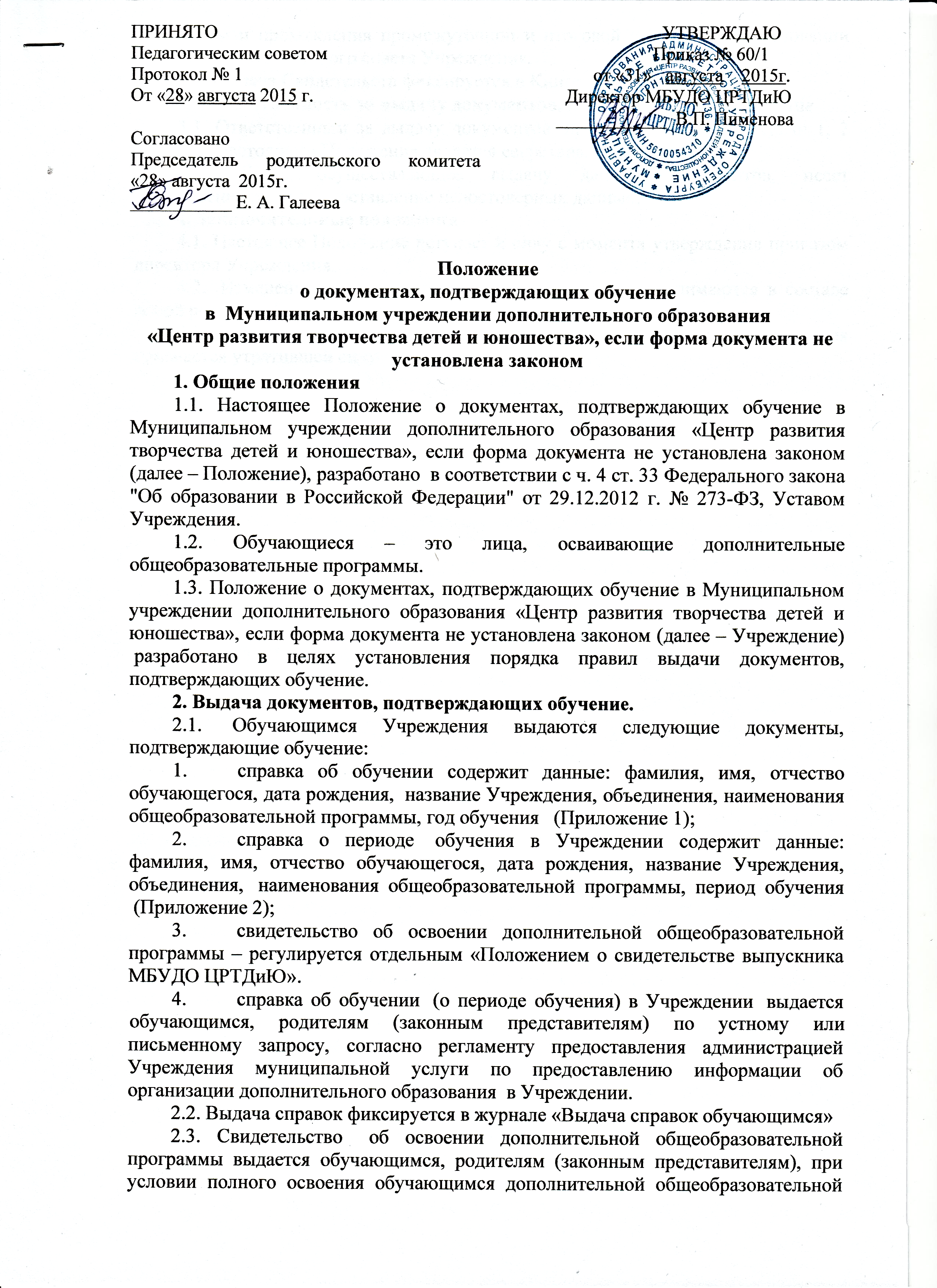 программы и прохождения промежуточной и итоговой аттестации на основании решения Педагогического совета Учреждения.2.4. Выдача Свидетельств фиксируется в Книге выдачи свидетельств.3. Ответственность за выдачу документов, подтверждающих обучение3.1. Ответственным за выдачу документов, предусмотренных пунктами 1, 2 раздела 2 настоящего Положения является секретарь.3.2.  Лицо, осуществляющее выдачу данных документов, несет ответственность за предоставление недостоверных данных.4. Заключительные положения4.1. Настоящее Положение вступает в силу с момента утверждения приказом директора Учреждения.4.2.  Изменения и дополнения в данное Положение принимаются в составе новой редакции Положения, утверждаются директором Учреждения4.3. После принятия новой редакции Положения, предыдущая редакция признается утратившей силуПриложение 1. Фирменный бланк учрежденияСправка об обучении
в Муниципальном учреждении дополнительного образования «Центр развития творчества детей и юношества»Данная справка выдана ______________________________________________________________________                                                                   (фамилии, имя, отчество)Дата рождения «____»__________ ______ г. в том, что он(а) обучался(ась) вМуниципальном образовательном учреждении дополнительного образования «Центр развития творчества детей и юношества»в объединении __________________________________________________________, по общеобразовательной общеразвивающей программе ______________________________________________________________________с__________________ по____________________________________                                   (указать годы  обучения).Приказ о зачислении № ______ от ____________________Приказ об отчислении № ______ от ____________________Директор _________________________________________________                                                                             (подпись)                                                  В.П. Пименова(М.П.)Приложение 2. Фирменный бланк учрежденияСправка о периоде  обучения
в Муниципальном учреждении дополнительного образования «Центр развития творчества детей и юношества»Данная справка выдана ______________________________________________________________________                                                                       (фамилии, имя, отчество)Дата рождения  «____»__________ ______ г. в том, что он(а) обучается в
в Муниципальном учреждении дополнительного образования  «Центр развития творчества детей и юношества»в объединении __________________________________________________________________, по общеобразовательной общеразвивающей программе __________________________________________________________________ с __________________  по настоящее время.Приказ  о зачислении  № _____  от  ________________Директор __________________________________________________________________                                                                                                    (подпись)                                      В.П. ПименоваДата выдачи «_____»______________20____г.                     регистрационный №  _______(М.П.)